เรียน   คณบดีคณะมนุษยศาสตร์  	 ด้วยข้าพเจ้า...............................................................................ตำแหน่ง............................................................. 
และบุคคลต่อไปนี้   1.............................................................................................ตำแหน่ง.............................................................   2.............................................................................................ตำแหน่ง.............................................................	 3............................................................................................ตำแหน่ง..............................................................มีความประสงค์จะขออนุมัติเข้าร่วม       (  )  ประชุม             (  )  อบรม               (  )  สัมมนาเรื่อง .............................................................................................................................................................................................................................................................................................................................................................................................................ณ ............................................................................................หน่วยงานที่จัด...................................................................................ระหว่างวันที่ .............เดือน..................................พ.ศ. ....................   ถึงวันที่ ...........เดือน.....................................พ.ศ.................จึงเรียนมาเพื่อโปรดพิจารณาอนุมัติให้เข้าร่วมประชุม/อบรม/สัมมนา ตามวัน เวลา ดังกล่าว								ลงชื่อ..............................................................								(........................................................................)ความเห็นผู้บังคับบัญชาเบี้องต้น 							  ........................................................................................							(........................................................................................)						    ตำแหน่ง.............................................................................................ความเห็นของคณบดีคณะมนุษยศาสตร์เห็นสมควรอนุมัติเดินทางไปราชการ ฝึกอบรม ประชุม สัมมนา ตามรายละเอียดข้างต้นมอบ นางประกาย แพงคูณ  บันทึกฐานข้อมูลพัฒนาบุคลากรและส่งอีเมลแจ้งให้ผู้ขออนุมัติทราบ                                                                                       อนุมัติ                ไม่อนุมัติ	...............................................................	(……………………………………..……………………..)								      คณบดีคณะมนุษยศาสตร์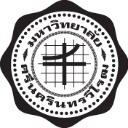                บันทึกข้อความ               บันทึกข้อความ               บันทึกข้อความส่วนงานส่วนงานส่วนงานส่วนงานศูนย์การศึกษา/ฝ่าย....................................................   คณะมนุษยศาสตร์     โทร. ....................................................ศูนย์การศึกษา/ฝ่าย....................................................   คณะมนุษยศาสตร์     โทร. ....................................................ศูนย์การศึกษา/ฝ่าย....................................................   คณะมนุษยศาสตร์     โทร. ....................................................ศูนย์การศึกษา/ฝ่าย....................................................   คณะมนุษยศาสตร์     โทร. ....................................................ที่ที่อว 8710..../...................อว 8710..../...................อว 8710..../...................อว 8710..../...................วันที่...............................................................................................เรื่องเรื่องเรื่องขออนุมัติเข้าร่วมประชุม/อบรม/สัมมนา โดยไม่ขอใช้งบประมาณขออนุมัติเข้าร่วมประชุม/อบรม/สัมมนา โดยไม่ขอใช้งบประมาณขออนุมัติเข้าร่วมประชุม/อบรม/สัมมนา โดยไม่ขอใช้งบประมาณขออนุมัติเข้าร่วมประชุม/อบรม/สัมมนา โดยไม่ขอใช้งบประมาณขออนุมัติเข้าร่วมประชุม/อบรม/สัมมนา โดยไม่ขอใช้งบประมาณ